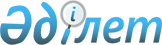 О внесении изменений в приказ Министра внутренних дел Республики Казахстан от 1 июля 2019 года № 602 "Об утверждении Правил оборота гражданского и служебного оружия и патронов к нему"Приказ Министра внутренних дел Республики Казахстан от 8 августа 2023 года № 625. Зарегистрирован в Министерстве юстиции Республики Казахстан 10 августа 2023 года № 33267
      ПРИКАЗЫВАЮ:
      1. Внести в приказ Министра внутренних дел Республики Казахстан от 1 июля 2019 года № 602 "Об утверждении Правил оборота гражданского и служебного оружия и патронов к нему" (зарегистрирован в Реестре государственной регистрации нормативных правовых актов за № 18961) следующие изменения:
      в Правилах оборота гражданского и служебного оружия и патронов к нему, утвержденных указанным приказом:
      часть первую пункта 149 изложить в следующей редакции:
      "149. Порядок ношения и использования спортивного оружия осуществляется в соответствии с требованиями Правил применения оружия при занятиях спортом и в учебных целях, утвержденных приказом исполняющего обязанности Министра культуры и спорта Республики Казахстан от 28 июля 2023 года № 203 (зарегистрирован в Реестре государственной регистрации нормативных правовых актов за № 33185).";
      подпункт 5) пункта 185 изложить в следующей редакции:
      "5) при ввозе огнестрельного бесствольного, газового оружия с возможностью стрельбы патронами травматического действия, электрического оружия, а также патронов травматического действия, получают на них в уполномоченном органе в области здравоохранения заключение о допустимости воздействия на организм человека поражающих факторов, либо гарантируют письменно о проведении медико-биологических испытаний на соответствие нормам допустимого воздействия на организм человека после ввоза оружия.
      В случае, если при импорте оружия конечными потребителями являются Вооруженные Силы, другие войска и воинские формирования, специальные и правоохранительные органы, оформление лицензии на импорт осуществляется с учетом Контрольного списка специфических товаров, утвержденного приказом Министра индустрии и инфраструктурного развития Республики Казахстан от 9 июня 2023 года № 424 (зарегистрирован в Реестре государственной регистрации нормативных правовых актов за № 32767), как продукция военного назначения.".
      2. Комитету административной полиции Министерства внутренних дел Республики Казахстан в установленном законодательством порядке обеспечить:
      1) государственную регистрацию настоящего приказа в Министерстве юстиции Республики Казахстан;
      2) размещение настоящего приказа на интернет-ресурсе Министерства внутренних дел Республики Казахстан;
      3) в течение десяти рабочих дней после государственной регистрации настоящего приказа в Министерстве юстиции Республики Казахстан представление в Юридический департамент Министерства внутренних дел Республики Казахстан сведений об исполнении мероприятий, предусмотренных подпунктами 1) и 2) настоящего пункта.
      3. Контроль за исполнением настоящего приказа возложить на курирующего заместителя министра внутренних дел Республики Казахстан.
      4. Настоящий приказ вводится в действие по истечении десяти календарных дней после дня его первого официального опубликования.
					© 2012. РГП на ПХВ «Институт законодательства и правовой информации Республики Казахстан» Министерства юстиции Республики Казахстан
				
      министр внутренних делРеспублики Казахстан 

М. Ахметжанов

      "СОГЛАСОВАН"Министерство экологии и природных ресурсовРеспублики Казахстан

      "СОГЛАСОВАН"Министерство культуры и спортаРеспублики Казахстан
